1 .L’orchestre c’est Un petit groupe d’instrumentUn groupe d’instruments à cordesUn grand groupe de différents instrumentsUne marque de vêtement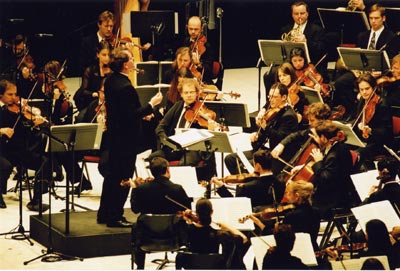 2. L’orchestre est organisé sous forme de famille d’instruments en fonction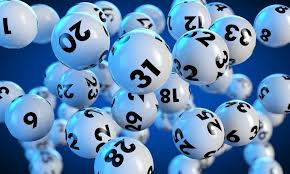 De la matière des instrumentsDu tirage du lotoAu hasardEn fonction dont le son est produit3. Les instruments à vents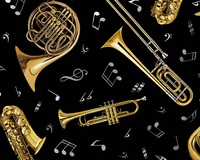 Ce sont des instruments légers comme le ventDes instruments dans lesquels on souffleDes instruments sur lesquels on tapeDes instruments sur lesquels on frotte4 Le violon appartient à la famille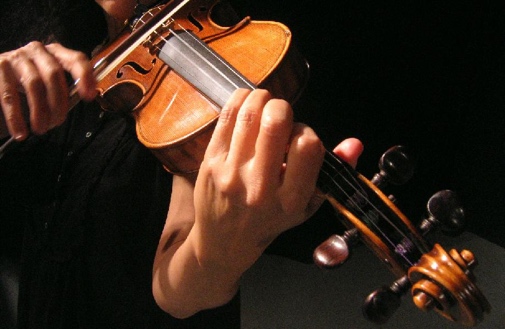 Des cordes frottéesDes cordes pincéesDes cordes frappées Des « je ne sais pas »5 La trompette appartient à la famille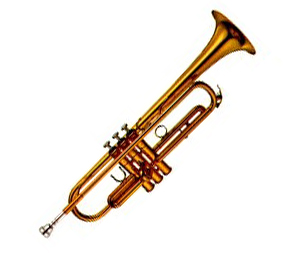 Des cordes frottéesDes percussionsDes « je ne sais pas »Des vents6. La clarinette appartient à la famille des Cordes frottées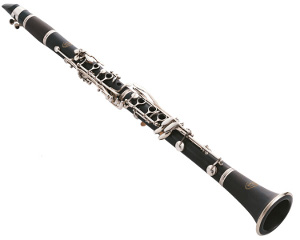 Des ventsDes percussionsDes « je ne sais pas »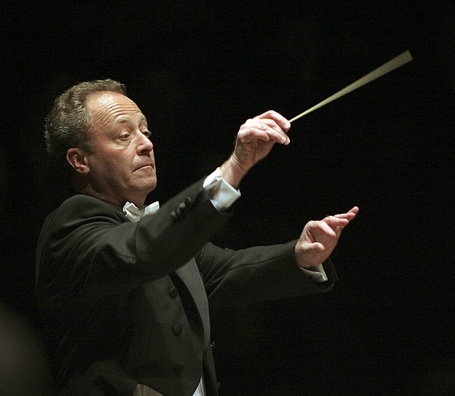 7. Le chef d’orchestre sert à Les départs pour le crossA rienA donner les départs et la manière dont il faut jouer les sonsA dire juste de quelle manière il faut jouer.8. Je reconnais le sonD’un violonD’un vionloncelle D’un xylophoneD’une clarinette9. Je reconnais le sonD’un violonD’un violoncelleD’un xylophoneD’une clarinette10 .Je reconnais le son D’un violonD’un violoncelleD’un xylophoneD’une clarinette